Mサポ登録団体の皆様へ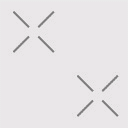 活動紹介パネル展展示団体募集！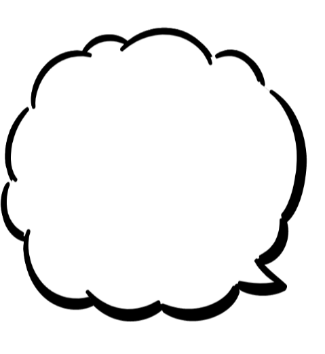 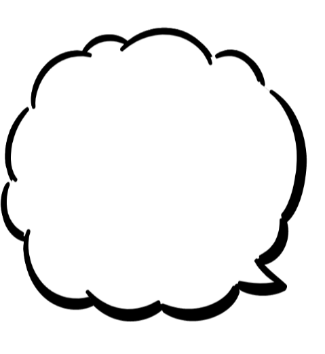 通年で開催！2団体を3週間ごとに入れ替えて展示します。